РАСШИРЯЙТЕ СВОИ ГРАНИЦЫ ПОСРЕДСТВОМ ДОСТУПНОЙ СРЕДЫ!Вы можете узнать доступность различных зданий в Пермском крае на сайте «Карта доступности Пермского края»Для людей с инвалидностью:- передвигающихся на кресле-коляске;- с особенностями опорно-двигательного аппарата;-  слабослышащих;- незрячих;- с особенностями ментального развития;-иных маломобильных граждан.Мобильное приложение: «Карта доступности Пермского края» / «Карта доступности»Позвонить и уточнить детали/ задать вопросы по карте/приложению можно по тел:(342) 240-46-38; (342) 240-46-68Отдел по делам инвалидов Министерства социального развития Пермского краяМинистерство социального развития Пермского края 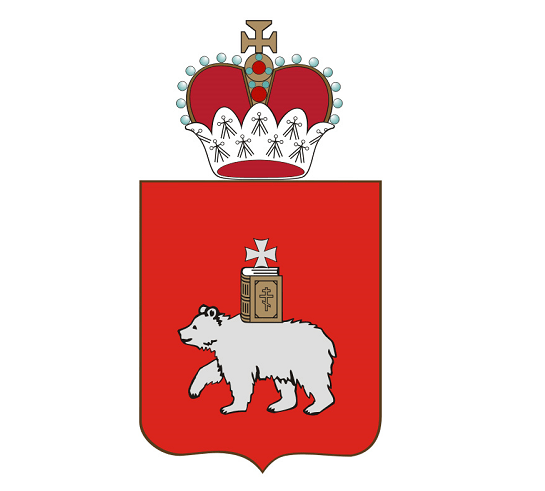  «КАРТА ДОСТУПНОСТИ ПЕРМСКОГО КРАЯ»ДЛЯ ИНВАЛИДОВ И МАЛОМОБИЛЬНЫХ ГРАЖДАН 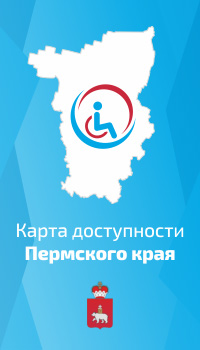 Карта доступности Пермского края и мобильное приложение являются государственными ресурсами. Карта доступности Пермского края позволяет получить информацию об организации доступной среды для людей с инвалидностью и маломобильных групп населения на территории Пермского края.С помощью сайта https://bezbarierov.permkrai.ru/ можно открыть Карту доступности Пермского края и выбрать любой объект. На Карте более 5 тыс. объектов.Мобильное приложение позволяет выбрать конкретный населенный пункт Пермского края и посмотреть на карте доступные объекты прямо в телефоне. Карта доступности и мобильное приложение являются легкими в использовании. Мобильное приложение поддерживает поиск и фильтрацию зданий по адресу, сферам, типам учреждений.Приложение доступно не только для андроида, но и для айфона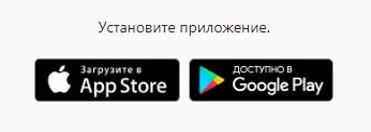 РАСШИРЯЕМ ВОЗМОЖНОСТИ!Обратная связь с помощью сайта «Управляем вместе»Мобильное приложение и Карта доступности также поддерживают возможность сообщения о проблеме.РЕШАЕМ ПРОБЛЕМЫ ВМЕСТЕ! Если вы чем-то недовольны в рамках работы Карты доступности или приложения, можноСайт «Управляем вместе» позволяет решить любую проблему путем взаимодействия.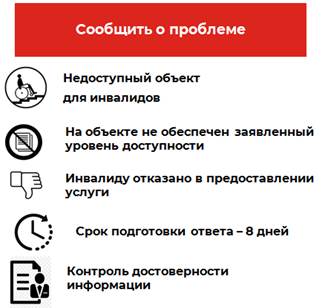 